Name:____________________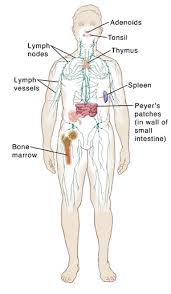 1.5 – The Immune System(Refer to pages 48 – 50) ** Complete Activity 1-D (pages 56 – 59)Explain how this activity demonstrates how an infection disease is transmittedImmune system = the system that defends the body against _________________ and        _____________________ substances such as bacteria, viruses and cancer cells. contains several lines of defence that help protect us from _________________ (microorganism that can cause disease)The first line of defence is the ____________ and ___________________________________.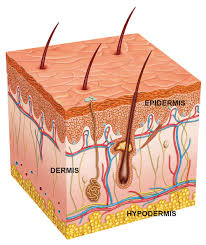 The skin is a _______________________ to keep pathogens from entering your bodyYour skin also produces ___________ and _________________ that can kill some pathogens on the surface of your skinIn your respiratory system __________ and ____________________ structures in your nose and throat trap pathogens and move them back out of your body.____________ and ________________ are the results of this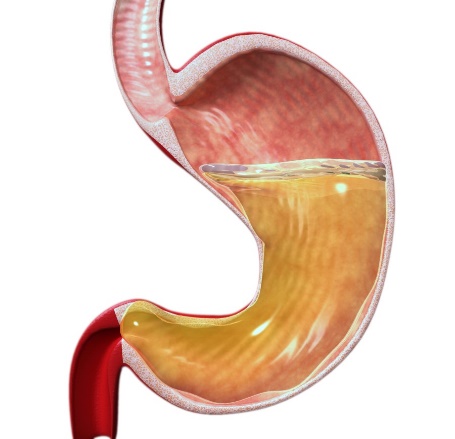 In your stomach you have _______________ which kills many types of Pathogens ___________ in the digestive system traps pathogens, and _______________ removes them from your body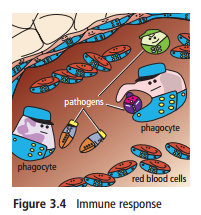 If a pathogen makes it past the first line of defence your body will attack and destroy the invader.The second line of defence in the immune system is ______________White blood cells can __________ and _________ invading pathogens. They can also release ________________ to make it easier for other white blood cells to attach pathogens.Inflammation = causes the affected area to become red and swollenThis is your body’s natural response to an ____________ or ___________________________________ move to the area, killing pathogens and keeping infection from __________________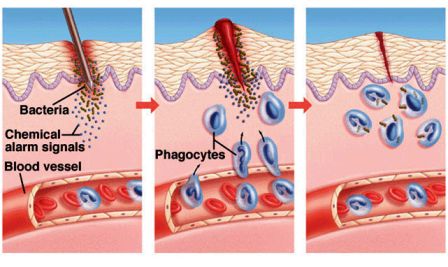 	The third line of defence uses _______________ white blood cells In future, if the same pathogen enters the body, these ________________________  can respond quickly so that you do not become sick1.5 (continued) - Outbreaks of disease can have an impact on populationsQuick Thinking: What major disease outbreaks can you think of and how did they affect the world?Epidemics and Pandemics can have both ___________ and __________ impacts on human populationsClassify each of these cases as a social impact, an economic impact, or both.Throughout history deadly diseases have struck human populations. Over time some of these populations have developed and ________________ to these diseases.Immunity = the ability of an organism to resist a particular infection or toxin by the action of specific antibodies or _______________________________.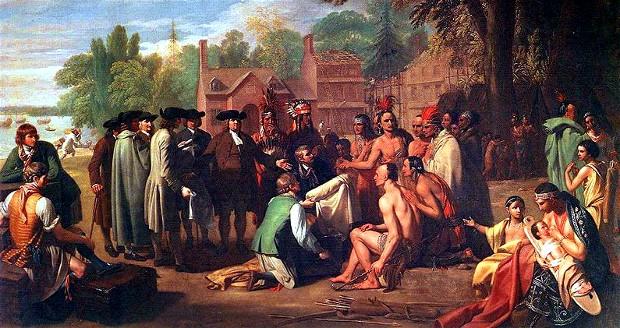 SmallpoxEuropeans had built up an immunity to smallpox after hundreds of years of exposure to the disease. When Europeans first visited North and South America they brought the disease, along with measles, with them. The First Nations had never been in contact with the disease before which resulted in larger numbers dying		Some populations have a ________________ to a disease. These populations have immune to a disease without _______________________________________ by the diseaseThese small populations with natural immunity help scientists learn more about:EpidemicOutbreakPandemic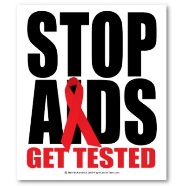 HIV has killed more than 25 million people since it was first identified in 1984. In just the first two decades of the 21st century, more than 1 million people have died due to diseases such as SARS, H1N1, measles, and typhoid.Social, economic, or both? Why?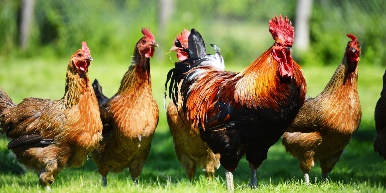 Some livestock animals can pass on diseases to people. In 2015, an outbreak of bird flu forced poultry producers to kill 50 million chickens and turkeys. The price of eggs increased, and farmers lost millions of dollars. Social, economic, or both? Why?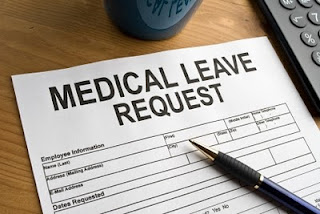 Sick days take their toll. Flu alone results in losses of half a billion dollars each year to the Canadian economy.Social, economic, or both? Why?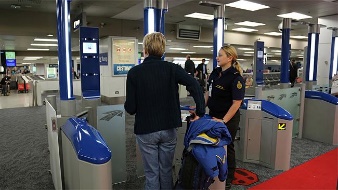 Taking extra precautions, as well as concerns about fear and panic, can lead governments to restrict travel as well as the importation of foods.Social, economic, or both? Why?